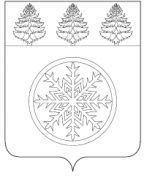 РОССИЙСКАЯ ФЕДЕРАЦИЯИРКУТСКАЯ ОБЛАСТЬД у м аЗиминского городского муниципального образованияРЕШЕНИЕот ________ 	               г. Зима	                     	№____О внесении изменений в Положение о муниципальном жилищном контроле на территории Зиминского городского муниципального образованияВ соответствии с Жилищным кодексом Российской Федерации, Федеральным законом от 31.07.2020  № 248-ФЗ «О государственном контроле (надзоре) и муниципальном контроле в Российской Федерации», Федеральным законом от 6 октября 2003 года № 131-ФЗ «Об общих принципах организации местного самоуправления в Российской Федерации»,руководствуясь статьей 36 Устава Зиминского городского муниципального образования, Дума Зиминского городского муниципального образованияР Е Ш И Л А:1. Внести в Положение о муниципальном жилищном контроле на территории Зиминского городского муниципального образования, утвержденное решением Думы Зиминского городского муниципального образования от 25.11.2021 №178 «Об утверждении Положения о муниципальном жилищном контроле на территории Зиминского городского муниципального образования» (далее - Положение) следующие изменения:            1.1. пункт 2 Приложения к Положению «Индикаторы риска нарушения обязательных требований, используемые для определения необходимости проведения внеплановых проверок при осуществлении муниципального жилищного контроля» изложить в следующей редакции: «2. Поступление в орган муниципального жилищного контроля обращения гражданина или организации, являющихся собственниками помещений в многоквартирном доме, в котором есть жилые помещения муниципального жилищного фонда, гражданина, являющегося пользователем жилого помещения муниципального жилищного фонда в многоквартирном доме, информации от органов государственной власти, органов местного самоуправления, из средств массовой информации о фактах нарушений в отношении муниципального жилищного фонда, обязательных требований, установленных частью 1 статьи 20 Жилищного кодекса Российской Федерации, за исключением обращений, указанных в пункте 1 настоящего Приложения, и обращений, послуживших основанием для проведения внепланового контрольного (надзорного) мероприятия в соответствии с частью 12 статьи 66 Федерального закона от 31 июля 2020 года № 248-ФЗ «О государственном контроле (надзоре) и муниципальном контроле в Российской Федерации», в случае если в течение года до поступления данного обращения, информации контролируемому лицу органом государственного жилищного надзора, органом муниципального жилищного контроля при проведении контрольных (надзорных) мероприятий были зафиксированы аналогичные нарушения обязательных требований.».2. Настоящее решение подлежит опубликованию в газете «Сибирский город» и размещению на официальном сайте администрации Зиминского городского муниципального образования в информационно-телекоммуникационной сети «Интернет». 3. Настоящее решение вступает в силу после его официального опубликования.Заместитель мэра городского округапо вопросам ЖКХ, архитектуры истроительства«___»__________ 2024 г.                                                         _________      Н.А. СоловьевУправляющий делами администрации «___» _________  2024 г.		                                   		_________          А.В. Сухарева И.о. председателя Комитета ЖКХ, транспорта и связи                                                                         «___»__________ 2024 г.                                                       _________            Г.В. КозяеваНачальник управления правовой, кадровой и организационной работы   «___»__________ 2024 г.                                                        _________              О.В. ТайшинаИсп. М.А. Заяцтел. 8(39554)3-12-49Председатель Думы Зиминского городского муниципального образования___________________Г.А. ПолынцеваМэр Зиминского городского муниципального образования_______________А.Н. Коновалов